Insolvency and Bankruptcy of Personal Guarantors to Corporate Debtor & Liquidation under IBC -Learnings and way forwardInsolvency Professional Agency of the Institute of Cost Accountants of India in association with the Insolvency and Bankruptcy Board of India (IBBI) is organizing an interactive colloquium on Insolvency and Bankruptcy of Personal Guarantors to Corporate Debtor & Liquidation under IBC -Learnings and way forward to discuss the practical challenges met by the professionals on 29th February, 2020 (Saturday) at New Delhi. Chief Guest: Dr. (Ms.) Mukulita Vijayawargiya, Whole Time Member, IBBIConfirm your participation via mail at ra2@ipaicmai.in (011-24666113/7678494704) after making the registration fees of Rs. 900/- (inclusive of GST 18%) in the under detailed bank account. Please share your IP enrolment number and your NEFT UTR Number.Please note that as the availability of the seats is limited therefore confirmation of the seats will be on First Come First Serve basis post receipt of the program fee.Beneficiary Name- Insolvency Professional Agency of ICAIName of the Bank- Indian Bank (Current Account)Address of Bank- Defence Colony, New Delhi - 110024Bank  Account No. – 6486054958IFSC Code- IDIB000D008	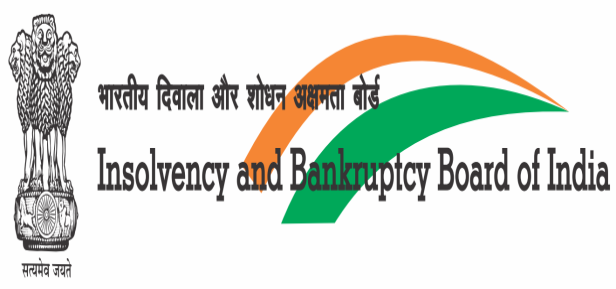 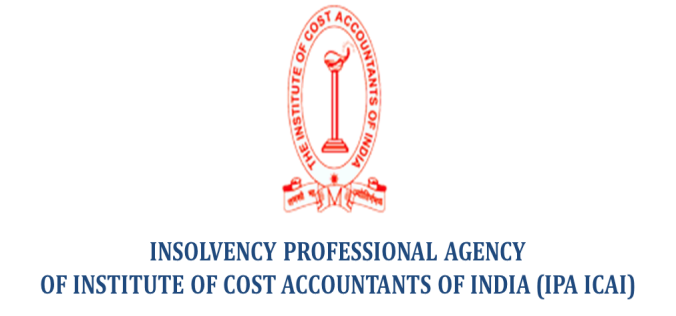 Venue of the WorkshopVenue of the WorkshopSangam Hall, National Productivity Council, Lodhi Road, New Delhi 110003TimingTiming02:30 PM to 06:30 PMFeesFeesRs. 900.00 (including GST 18%)CPE Hours for IPsCPE Hours for IPs2 hrs.CEP Hours for CMAsCEP Hours for CMAs2 hrs.Schedule of the WorkshopSchedule of the WorkshopSchedule of the WorkshopTimeParticularsParticulars02:30 PM to 02:50 PMRegistrationRegistration02:50 PM to 02:55 PMWelcome of the Chief Guest and other eminent guestsWelcome of the Chief Guest and other eminent guests02:55 PM to 03:00 PMWelcome Address by Dr. S.K. Gupta, MD & CEO-IPA ICAI Welcome Address by Dr. S.K. Gupta, MD & CEO-IPA ICAI 03:00 PM to 3:10 PMAddress by President ICAI, CMA Mr. Balwinder SinghAddress by President ICAI, CMA Mr. Balwinder Singh03:10 PM to 03:30 PMAddress by Dr. (Ms.) Mukulita Vijaywargiya, WTM, IBBIAddress by Dr. (Ms.) Mukulita Vijaywargiya, WTM, IBBI03:30 PM to 05:00 PMTechnical Session:“Insolvency and Bankruptcy of Personal Guarantors to Corporate Debtor” Speaker:Mr. Vijender Sharma, Insolvency ProfessionalTechnical Session:“Insolvency and Bankruptcy of Personal Guarantors to Corporate Debtor” Speaker:Mr. Vijender Sharma, Insolvency Professional05:00 PM to 06:00 PMPanel Discussion:“Liquidation under IBC-Learnings and way forward..”Panellists:	Mr. Sushil Behl, Insolvency Professional-ModeratorMr.Vijender Sharma, Insolvency Professional-PanellistMr. G.P. Madaan, Insolvency Professional-PanellistMr. Sanjiv Ahuja, Insolvency Professional-PanellistMs. Pooja Bahry, Insolvency Professional-PanellistPanel Discussion:“Liquidation under IBC-Learnings and way forward..”Panellists:	Mr. Sushil Behl, Insolvency Professional-ModeratorMr.Vijender Sharma, Insolvency Professional-PanellistMr. G.P. Madaan, Insolvency Professional-PanellistMr. Sanjiv Ahuja, Insolvency Professional-PanellistMs. Pooja Bahry, Insolvency Professional-Panellist06:00 PM to 06:30 PMHigh TeaHigh Tea